             ҠАРАР                                                                          РЕШЕНИЕ     01 декабрь 2016 йыл                        №79                     01 декабря 2016 годаО внесении изменений и дополнений в решение Совета сельского поселения Кунгаковский сельсовет муниципального района Аскинский район Республики Башкортостан  «О положении об администрации сельского поселения Кунгаковский сельсовет муниципального района Аскинский  район Республики Башкортостан» за №150 от 03 августа 2010 года»  В соответствии с Федеральным законом от 06 октября 2003 года № 131-ФЗ «Об общих принципах организации местного самоуправления в Российской Федерации», Законом Республики Башкортостан от 18 марта 2005 года № 162-ФЗ «О местном самоуправлении в Республике Башкортостан», в целях обеспечения реализации бюджетных полномочий сельского поселения Кунгаковский сельсовет муниципального района Аскинский район Республики Башкортостан, Совет сельского поселения  Кунгаковский сельсовет муниципального района Аскинский район Республики Башкортостан РЕШИЛ: 1. Внести изменения в Положение  об Администрации сельского поселения Кунгаковский сельсовет муниципального района Аскинский  район Республики Башкортостан, утвержденного решением Совета сельского поселения Кунгаковский сельсовет муниципального района Республики Башкортостан  № 150  от   03 августа 2010 года «О положении об Администрации сельского поселения Кунгаковский сельсовет муниципального района Аскинский  район Республики Башкортостан»:1.   Дополнить пунктом 3.3.23 следующего содержания:«3.3.23. Порядок взаимодействия при осуществлении контроля, предусмотренного частью 5 статьи 99 Федерального закона от 05.04.2013 № 44-ФЗ «О контрактной системе в сфере закупок товаров, работ, услуг для обеспечения государственных и муниципальных нужд» (далее Федеральный закон № 44-ФЗ), Управление с муниципальными заказчиками, осуществляющими закупки от имени муниципального образования, в том числе при передаче им полномочий муниципального заказчика в соответствии с бюджетным законодательством Российской Федерации, бюджетными учреждениями муниципального образования, осуществляющими закупки в соответствии с частью 1 статьи 15 Федерального закона № 44-ФЗ, автономными учреждениями муниципального образования, муниципальными унитарными предприятиями муниципального образования осуществляющими закупки в соответствии с частью 4 статьи 15 Федерального закона № 44-ФЗ.»2. Пункт 3.3.23 считать пунктом 3.3.24;3. Дополнить пунктом 3.4.24 следующего содержания:«3.4.24. Контроль за: 1)  соответствием информации об объеме финансового обеспечения, включенной в планы закупок, информации об объеме финансового обеспечения для осуществления закупок, утвержденном и доведенном до заказчика;2) соответствием информации об идентификационных кодах закупок и об объеме финансового обеспечения для осуществления данных закупок, содержащейся:а) в планах-графиках, информации, содержащейся в планах закупок;б) в извещениях об осуществлении закупок, в документации о закупках, информации, содержащейся в планах- графиках;в) в протоколах определения поставщиков (подрядчиков, исполнителей), информации, содержащейся в документации о закупках;г) в условиях проектов контрактов, направляемых участникам закупок, с которыми заключаются контракты, информации, содержащейся в протоколах определения поставщиков (подрядчиков, исполнителей);д) в реестре контрактов, заключенных заказчиками, условиям контрактов.»4. Настоящее решение вступает в силу с 1 января 2017 года.5.   Контроль за исполнением настоящего решения возложить на постоянную комиссию Совета сельского поселения Кунгаковский сельсовет муниципального района Аскинский район Республики Башкортостан по бюджету, налогам и вопросам собственности.Заместитель председателя Совета                                                                       сельского поселения Кунгаковский  сельсовет                                                                 муниципального района Аскинский район                                                       Республики Башкортостан                                                                 Н.Р.Сабитов                                    БАШКОРТОСТАН РЕСПУБЛИКАҺЫ             АСҠЫН РАЙОНЫ                            МУНИЦИПАЛЬ РАЙОНЫНЫҢ                    ҠӨНГӘК АУЫЛ СОВЕТЫ АУЫЛ БИЛӘМӘҺЕ СОВЕТЫ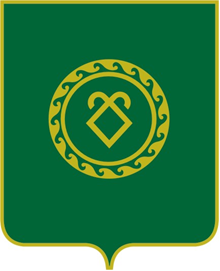 СОВЕТ СЕЛЬСКОГО ПОСЕЛЕНИЯ КУНГАКОВСКИЙ СЕЛЬСОВЕТ МУНИЦИПАЛЬНОГО РАЙОНА АСКИНСКИЙ РАЙОН РЕСПУБЛИКИ БАШКОРТОСТАН